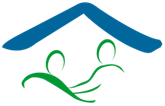 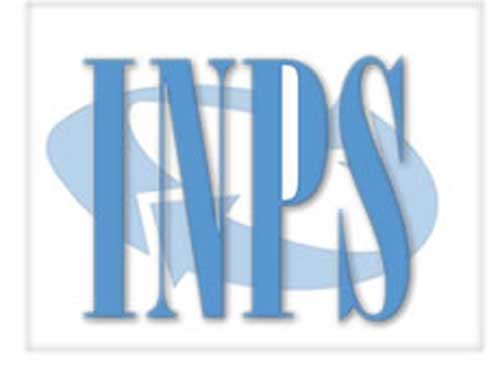 AVVISO PUBBLICOPROGETTO HOME CARE PREMIUM ASSISTENZA DOMICILIARE 2017presentazione nuove domande:Si informa che a partire dal 27 aprile 2017 ore 12,00 sarà possibile presentare nuove domande , sia per coloro che non hanno già presentato la domanda entro il 30 marzo 2017 sia, solo in caso di aggravamento, per gli idonei che hanno già presentato la domanda entro i predetti termini.  La nuove domande accolte comporteranno l’aggiornamento della graduatoria degli idonei e saranno ammesse in graduatoria il trentesimo giorno a decorrere dalla data di presentazione. La graduatoria verrà aggiornata il primo giorno lavorativo di ogni mese e pubblicata sul sito INPS .Si ricorda che possono beneficiare dei predetti interventi: i dipendenti e pensionati pubblici, i loro coniugi conviventi, i loro familiari di primo grado , affini di primo grado, i legati da unione civile e i conviventi ex legge 76/2016, i minori orfani.La domanda di assistenza domiciliare deve essere presentata esclusivamente per via telematica:direttamente utilizzando il proprio PIN  accedendo dalla home page del sito istituzionale www.inps.it accedendo all’area riservata dei Servizi on line – Servizi ex Inpdap All’atto della presentazione della domanda, il potenziale beneficiario, deve avere presentato una Dichiarazione Unica Sostitutiva finalizzata all’acquisizione della certificazione ISEE Sociosanitario.Qualora in sede di istruttoria della domanda l’INPS non rilevi una valida attestazione ISEE Sociosanitario, relativa al nucleo familiare ove compaia il beneficiario, la domanda sarà respinta.  Durata del progetto: 1 luglio 2017- 31 dicembre 2018.Per ogni informazione Sportello Ambito Territoriale Piazza Dante 25 Fossombrone PU tel. 0721 723274:Lunedì      	  9.30-10,30Martedì 	15,00-16,00Mercoledì       11.30-12,30Giovedì 	15,00-16,00Per ogni informazione è possibile consultare il bando integrale sulla Home Page del  sito internet www.comune.fossombrone.ps.it